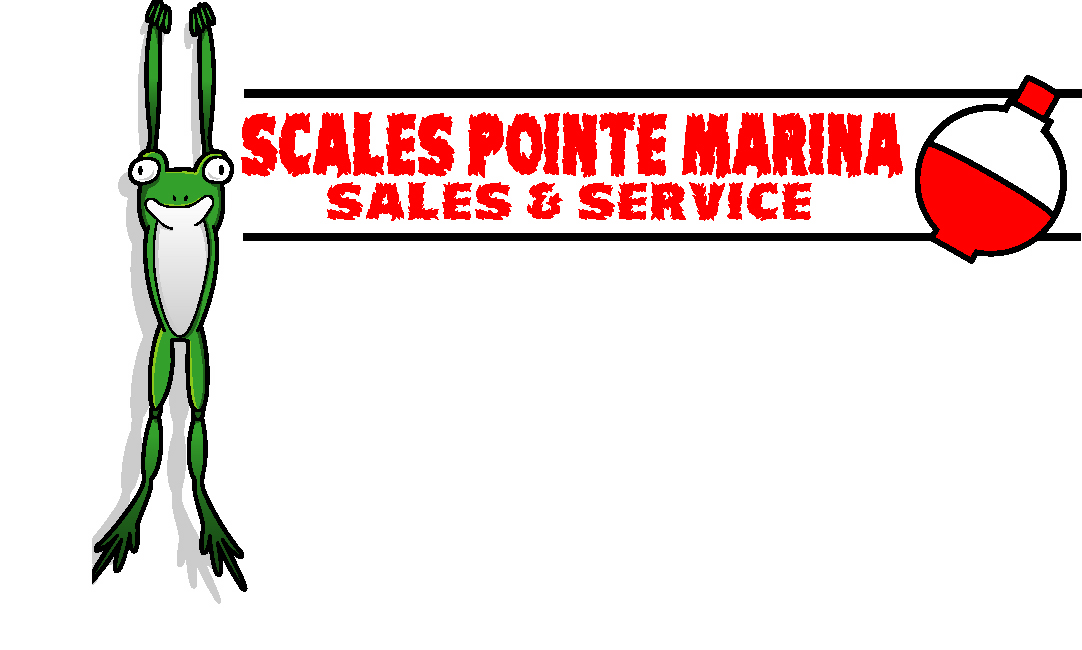   1850 Scales Bend Road NE, North Liberty, IA 52317  319-665-2383 (Office) 319-665-2563 (Fax)Storage Rates 2023-2024 Season****Check out our new dates****Summer Outdoor Storage  – May 1 to Oct 25          $400.00/season up to 40’   	*Ramp Pass included.	*Summer Houseboat storage not available without current dock lease paid in full.Winter Outdoor Storage (Boats) –Oct 25 to May 1      $400.00/season up to 40’ 	*Shrink wrap not included in price.Winter Outdoor Storage (Seasonal Campers) – Oct 25 to May 1			$350.00	*Price does not include shrinkwrap.Indoor Storage – SUMMER May 15 to Oct 15			*See chart below for pricing*      	*Up to 20’ $900.00 	*21’-24’  $1100.00 	*25’-28’  $1300.00 	*29’-32’  $1500.00 	*33’ and up call for pricing and availability	*Seasonal ramp pass included	*Length of boat includes the total length of trailer, motor, and swim platforms.Indoor Storage –Winter Oct 25 to May 15 	*Same as summer rates listed above.Ramp Pass Summer May 20 to Oct 25	$125.00/season				*Available to all customers.    	*Day Passes only available when camping	*Ramp Passes are only available at Bobbers (319)665-3474 Storage/Marina Contacts	Marty – 319-541-0885	Jeff – 319-533-8112****Please note credit card payments will have processing fees added to invoiced amount.Updated 9/15/23